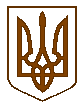 УКРАЇНАБілокриницька   сільська   радаРівненського   району    Рівненської    областітретя позачергова сесії восьмого скликанняРІШЕННЯвід  11 лютого  2021 року                                                                      №__71__                                                                                                Про прийняття земельних діляноксільськогосподарського призначення державної власності у комунальну власністьВідповідно до статей 12, 117 Земельного кодексу України,  постанови Кабінету Міністрів України від 16.11.2020 № 1113 «Деякі заходи щодо прискорення реформ у сфері земельних відносин», керуючись статтею 26 Закону України “Про місцеве самоврядування в Україні”, за погодженням постійної комісії з питань архітектури, містобудування, землевпорядкування та екологічної політики, сесія Білокриницької сільської радиВИРІШИЛА:Прийняти земельні ділянки сільськогосподарського призначення державної власності у комунальну власність Білокриницької територіальної  громади в особі Білокриницької сільської ради загальною площею 62,9862 га згідно з додатком до акта - приймання передачі земельних ділянок сільськогосподарського призначення із державної у комунальну власність, укладеного на підставі наказу Головного управління Держгеокадастру у Рівненській області від 14.01.2021 №17-15-ОТГ «Про передачу земельних ділянок державної власності у комунальну власність» (копія додатку додається).Затвердити акт - приймання передачі земельних ділянок сільськогосподарського призначення із державної власності у комунальну власність Білокриницькій територіальній громаді в особі Білокриницької сільської ради, укладений на підставі наказу Головного управління Держгеокадастру у Рівненській області від 14.01.2021 №17-15-ОТГ «Про передачу земельних ділянок державної власності у комунальну власність».Контроль за виконанням даного рішення покласти на постійну комісію з питань архітектури, містобудування, землевпорядкування та екологічної політики сільської ради.Сільський голова                                                                  Тетяна ГОНЧАРУКТретя позачергова сесіяБілокриницької сільської ради сьомого скликання11 лютого 2021 року
ВІДОМІСТЬдля поіменного голосування з питання:«Про прийняття земельних ділянок сільськогосподарського призначення державної власності у комунальну власність»Голосували:    «за» - 	13	                          «проти» - 	0	                          «утримався» - 	0	                          «не голосував» - 	0	Голова комісії                                        _______________              (Н. В. Павленко)Секретар комісії 				______________ 		(А. В. Плетьонка)Член комісії                                           _______________              (І. В. Черняк)№з/пПрізвище, ім’я, по батьковіЗаПротиУтри-мавсяНе приймав участь в голосуванні1.Гончарук Тетяна Володимирівназа2.Бондарчук Василь Костянтиновичвідсутній3.Буняк Анатолій Олександровичвідсутній4.Величко Людмила Богданівнавідсутня5.Войтюк Тетяна Леонідівнавідсутня6.Данилюк Наталія Василівназа7.Даюк Ірина Михайлівназа8.Дячук Олексій Григоровичвідсутній9.Захожа Інна Анатоліївнавідсутня10.Іолтух Олександр Михайловичвідсутній11.Кисіль Тетяна Михайлівназа12.Лагерник Наталія Михайлівнавідсутня13.Левчук Наталія Іванівназа14.Любецька Оксана Андріївназа15.Мазур Сергій Миколайовичвідсутній16.Нестерчук Оксана Леонідівназа17.Павленко Наталія Володимирівназа18.Панчук Ярослав Петровичза19.Пивоварчук Юрій Богдановичвідсутній20.Плетьонка Андрій Васильовичза21.Сидорчук Володимир Михайловичза22.Черняк Іван Васильовичза23.Шлеюк Ганна АнтонівназаВсього:Всього:13